RUISLIP-NORTHWOOD FESTIVAL 2019The Star Award – Best of the Festival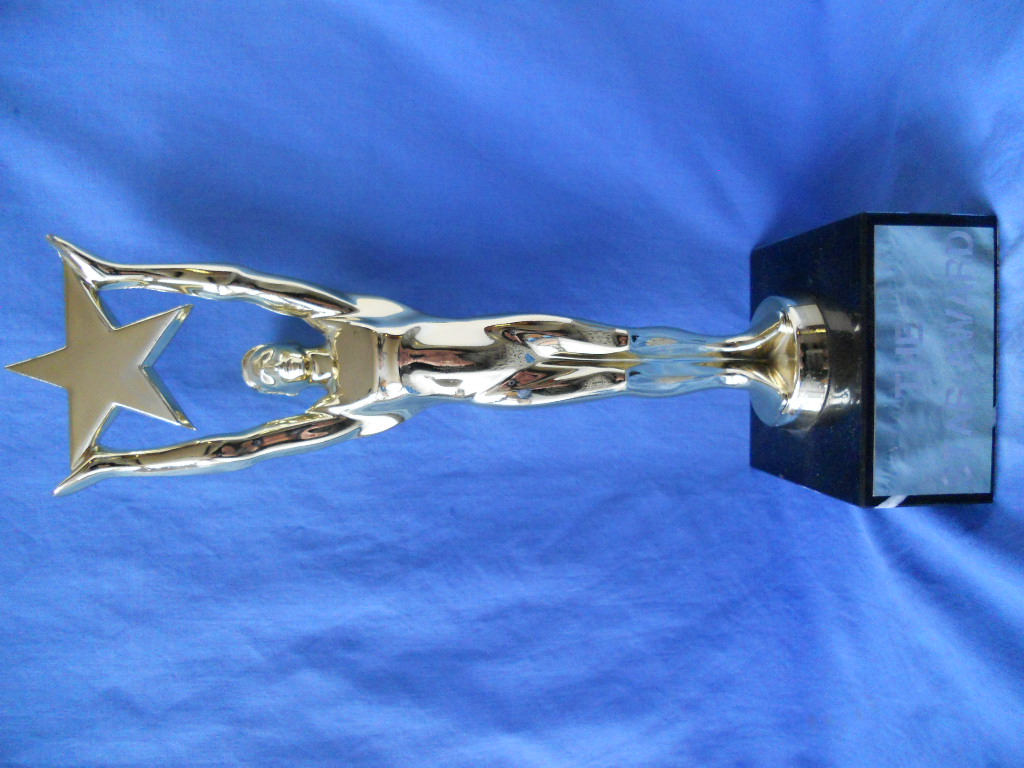 The Star Award was presented to:Shruthi SorubenSPEECH & DRAMA CUPS & TROPHIES                                 MEDAL WINNERS		 SD100		Verse Speaking, 5 years & Under	1st			Khrisha Khetani	2nd			Lishan Vamadevan	2nd			Dilan Biju-Dhyaneish	3rd			Thanujan Manimaran	3rd			Sheyan Sivanandan		SD101A		Verse Speaking, 6 years		1st	Trishna Rajkumar		2nd	Vivan Sen	3rd		Meera Shukla		3rd	Aarna Shah		SD101B	Verse Speaking, 6 years1st	Nayaneka Sivakanthan2nd	Pranay Rajput3rd	Naisha Gupta3rd	Kishann YohamoortySD102A	Verse Speaking, 7 years1st	Kiroshika Grisanthan2nd	Preethika Gangatharan2nd	Sejaha Sekaran3rd	Anaise Allen3rd	Rajita Ravinthirakumar			SD102B		Verse Speaking, 7 years1st	Maya Najafi2nd	Avishi Agarwal3rd	Harien Jegan3rd	Kiren Vigneswaralingam			SD102C		Verse Speaking, 7 years1st	Riya Sankaye2nd	Rania Taha2nd	Rian Raval3rd	Sunny Khetani3rd	Rian Patel			SD103A		Verse Speaking, 8 years1st	Ashwin Sakthivel2nd	Aanya Ojha2nd	Anjana Bensingam3rd	Artimigan Ragulasingham		SD103B		Verse Speaking, 8 years1st	Hesali Aranyakodagoda2nd	Anay Goria3rd	Aarav Dattani3rd	Darshanaa Sakthykumaran			SD103C		Verse Speaking, 8 years1st	Vinushan Chandran2nd	Thilani Selvakumar3rd	Vishwan Vathanan3rd	Lathanki Arunendran			SD104A		Verse Speaking, 9 years1st	Ashmiha Sekaran2nd	Shobika Gnanam2nd	Ashvitha Banutheepan3rd	Aishria Jeyamethegan3rd	Sakhana Yohamoorty			SD104B		Verse Speaking, 9 years1st	Akshyah Inpakanthan2nd	Lathursan Sivakanthan3rd	Vyvika Vikas			SD105		Verse Speaking, 10   years1st	Louis Wint2nd	Asvine Grisanthan2nd	Tisha Bhattacharyya3rd	Isabelle Hyams3rd	Gayathri Manivannan			SD106		Verse Speaking, 11 years1st	Emily Hyams2nd	Harrisan Grisanthan2nd	Ajey Gnanasooriyar3rd	Manasi Thamilvanan			SD107A		Verse Speaking, 13 years & Under1st	Archana Vathanan2nd	Krishney Manorathan2nd	Aishani Ramesh3rd	Aravi Pirapatharan			SD107B		Verse Speaking, 13 years & Under1st	Artharsh Dayalan2nd	Samhitha Sandra Boyapati2nd	Keerthana Perinparaj			SD108		Verse Speaking, 16 years & Under1st	Shruthi Soruben2nd	Abirami Manivannan3rd	Mathura Jasmin  Aravinthan			SD111		Original Verse, 9 years & Under1st	Aatheethya Jeyanth			SD112		Original Verse, 11 years & Under1st	Aryan Sankaye2nd	Aarav Rajput			SD113		Original Verse, 13 years & Under1st	Keerthana Perinparaj2nd	Archana Vathanan3rd	Nadina Devabalan			SD114		Original Verse, 16 years & Under1st	Harini Sasiharan2nd	Divyasree Kaliappan			SD116		Sight Reading, 11 years & Under1st	Ashvitha Banutheepan2nd	Ashmiha Sekaran3rd	Shivanii Suganth			SD117		Sight Reading, 13 years & Under1st	Aishani Ramesh2nd	Vernilan Vishnukumar2nd	Keerthana Perinparaj3rd	Shaina Vadher			SD118		Sight Reading, 16 years & Under1st	Shruruthi Soruben2nd	Niluxsha   Mohanaraj3rd	Abirami Manivannan			SD119		Sight Reading, 18 years & Under1st	Danesia Ganesharatnam			SD121		Bible Reading, 13 years & Under1st	Nadina Devabalan			SD125		Sacred Books, 11 years & Under1st	Kyara KansagaraSD129	Sacred Books, Open (RE Teachers, Lay Reades, etc)1st	Wendy Salter-Williams			SD130		Prose Reading, 7 years & Under1st	Sejaha Sekaran2nd	Preethika Gangatharan2nd	Akshan Jeyamethegan3rd	Mithushaa Kesavan3rd	Rajita Ravinthirakumar			SD131A		Prose Reading, 9 years & Under1st	Ashwin Sakthivel2nd	Aanya Ojha3rd	Artimigan Ragulasingham3rd	Anjana Bensingam			SD131B		Prose Reading, 9 years & Under1st	Ashmiha Sekaran2nd	Ashvitha Banutheepan2nd	Sakhana Yohamoorty3rd	Oviya Vigneswaran3rd	Shobika Gnanam			SD132A		Prose Reading, 11 years & Under1st	Asvine Grisanthan2nd	Tisha Bhattacharyya3rd	Sreeka Jeyandran			SD132B		Prose Reading, 11 years & Under1st	Shivanii Suganth2nd	Harrisan Grisanthan3rd	Akshan Ragulasingham3rd	Aryan Sankaye			SD133A		Prose Reading, 13 years & Under1st	Archana Vathanan2nd	Aishani Ramesh2nd	Anish Lingam3rd	Aravi Pirapatharan3rd	Saadhyan Ragulan			SD133B		Prose Reading, 13 years & Under1st	Yuhan Senthuran2nd	Tanya Giridharan2nd	Namita Ganesha Sharma3rd	Keerthana Perinparaj			SD134		Prose Reading, 16 years & Under1st	Shruthi Soruben2nd	Mathura Jasmin  Aravinthan3rd	Sarannia Ragulan			SD135		Prose Reading, 18 years & Under1st	Neha Ganesha Sharma			SD136		Public Speaking, 9 years & Under1st	Shobika Gnanam2nd	Sakhana Yohamoorty3rd	Oviya Vigneswaran			SD137		Public Speaking, 11 years & Under1st	Shivanii Suganth2nd	Ajey Gnanasooriyar3rd	Gayathri Manivannan3rd	Harrisan Grisanthan			SD138A		Public Speaking, 13 years & Under1st	Anish Lingam2nd	Lanus Sasikaran2nd	Krishney Manorathan3rd	Adsajan Selvaratnam3rd	Abeenaijah Vijayarajah			SD138A		Public Speaking, 13 years & Under1st	Keerthana Perinparaj2nd	Sukriti Bisht2nd	Namita Ganesha Sharma3rd	Harrishan Ramanan3rd	Vernilan Vishnukumar			SD139		Public Speaking, 16 years & Under1st	Mathura Jasmin  Aravinthan2nd	Visakee Vernu2nd	Niluxsha   Mohanaraj3rd	Abirami Manivannan			SD140		Public Speaking, 18 years & Under1st	Neha Ganesha Sharma2nd	Danesia Ganesharatnam			SD142		Public Speaking, Adult (Novice)1st	Wendy Salter-Williams			SD144A		Solo Acting (Not Shakespeare), 9 years & Under1st	Ashwin Sakthivel			SD144B		Solo Acting (Not Shakespeare), 9 years & Under1st	Sejaha Sekaran2nd	Shobika Gnanam3rd	Ashmiha Sekaran			SD145		Solo Acting (Not Shakespeare), 11 years & Under1st	Isabelle Hyams2nd	Gayathri Manivannan2nd	Siya Nanavati3rd	Louis Wint			SD146		Solo Acting (Not Shakespeare), 13 years & Under1st	Aishani Ramesh2nd	Archana Vathanan2nd	Sukriti Bisht3rd	Harrishan Ramanan			SD147		Solo Acting (Not Shakespeare), 16 years & Under1st	Shimara Kangatheepan2nd	Kasturi Kannan3rd	Eleanor Smith-Lal			SD151		Solo  Shakespeare, 13 years & Under1st	Keerthana Perinparaj2nd	Vernilan Vishnukumar3rd	Namita Ganesha Sharma			SD153		Solo  Shakespeare, 18 years & Under1st	Meghana Sadasya			SD155		Solo  Mime, 9 years & Under1st	Aatheethya JeyanthSD156	Solo  Mime, 11 years & Under1st	Emily Hyams			SD157		Solo  Mime, 13 years & Under1st	Martha Mabel Earthrowl Law2nd	Harrishan Ramanan2nd	Annie Pope			SD202		Duologue Poems, 11 years & Under1st	Isabelle Hyams & Emily Hyams			SD207		Acting Duologues (Not Shakespeare), 9 years & Under1st	Sejaha Sekaran & Ashmiha Sekaran			SD208		Acting Duologues, 11 years & Under1st	Isabelle Hyams & Emily Hyams			SD209		Acting Duologues (Not Shakespeare), 13 years & Under1st	Nethra Dushyanthan & Nethmi Maheeka Illagolla			SD314		Creative Choral Speaking, 7 years & Under	       	1st			Chrystel Arts Theatre School		SD315		Creative Choral Speaking, 9 years & Under	1st			Chrystel Arts Theatre School		SD327		Group Improvisation, 16 years & Under	1st			Chrystel Arts Theatre SchoolThe Ruislip Residence Association CupVerse Speaking 11 – 13 yearsArchana VathananThe Ruslip-Northwood Rotary Club CupVerse Speaking 14 years and overShruthi SorubenThe Hollander CupOriginal verse 8 – 18 yearsAryan SankayeThe Pauline Gower Memorial CupSight Reading 13 – 18 yearsAishhani RameshThe Ruislip-Northwood Bible ReadingNadina DevabalanUrban District Council Cup The Festival Prose AwardProse Reading 11 – 13 yearsAsvine GrisanthanShivanii SayanthYuhan SuthuranThe Ruislip-Northwood Prose AwardProse Reading 14 -18 yearsShruruthi SorubenThe Simpletons CupPublic Speaking 10 - 13 years Shivanii SuganthKeerthana PerinparajThe Mr & Mrs B G Reid TrophyPublic Speaking 14 – 18 yearsMathura Jasmin AravinthanThe John Coleman CupSolo Acting 11 – 13 yearsIsabelle HyamsAishani RameshThe Mr & Mrs Schiller CupSolo Acting 14 – 18 yearsShimara KangatheepanThe Salih CupSolo Shakespeare 11 – 18 yearsKeerthana PerinparajThe Ruislip Theatre Guild CupSolo Mime 11 – 18 yearsMartha Mabel Earthrowl LawThe Prof. Susan Ford AwardsDuologue Poetry, OpenEmily & Isabelle HyamsThe Festival Duologue CupsActing Duologue, 11-13  yearsEmily & Isabelle HyamsThe Ruislip Theatre Guild CupCreative Choral Speaking,Chrystal Arts7-16 years